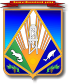 МУНИЦИПАЛЬНОЕ ОБРАЗОВАНИЕХАНТЫ-МАНСИЙСКИЙ РАЙОНХанты-Мансийский автономный округ – ЮграАДМИНИСТРАЦИЯ ХАНТЫ-МАНСИЙСКОГО РАЙОНАП О С Т А Н О В Л Е Н И Еот 24.07.2018                                                                                                № 211г. Ханты-МансийскО порядке составления проекта решения о бюджете Ханты-Мансийского района на очередной финансовый год и плановый периодВ соответствии с Бюджетным кодексом Российской Федерации, решением Думы Ханты-Мансийского района от 05.12.2007 № 213 
«Об утверждении Положения об отдельных вопросах организации 
и осуществления бюджетного процесса в Ханты-Мансийском районе», 
в целях обеспечения своевременной и качественной разработки проекта решения Думы Ханты-Мансийского района о бюджете Ханты-Мансийского района на очередной финансовый год и плановый период:1. Утвердить Порядок составления проекта решения о бюджете Ханты-Мансийского района на очередной финансовый год и плановый период согласно приложению 1.2. Утвердить График подготовки и рассмотрения документов 
и материалов, разрабатываемых при составлении проекта решения 
о бюджете Ханты-Мансийского района, согласно приложению 2.3. Признать утратившими силу постановления администрации Ханты-Мансийского района:от 08.07.2015 № 150 «О порядке составления проекта решения 
о бюджете Ханты-Мансийского района на очередной финансовый год 
и плановый период»;от 21.04.2016 № 139 «О внесении изменений в приложение к постановлению администрации Ханты-Мансийского района от 08.07.2015 № 150 «О порядке составления проекта решения о бюджете Ханты-Мансийского района на очередной финансовый год и плановый период»;от   05.04.2017   №   89   «О   внесении   изменений   в  постановлениеадминистрации Ханты-Мансийского района от 08.07.2015 № 150 
«О порядке составления проекта решения о бюджете Ханты-Мансийскогорайона на очередной финансовый год и плановый период».4. Опубликовать настоящее постановление в газете «Наш район» 
и разместить на официальном сайте администрации Ханты-Мансийского района в сети Интернет.5. Контроль за выполнением постановления возложить 
на заместителя главы Ханты-Мансийского района по финансам, председателя комитета по финансам.И.о. главы Ханты-Мансийского района			                 Р.Н.ЕрышевПриложение 1к постановлению администрацииХанты-Мансийского районаот 24.07.2018 № 211Порядоксоставления решения о бюджетеХанты-Мансийского района на очередной финансовый год и плановый период1. Настоящий Порядок определяет организацию работы по составлению проекта решения о бюджете Ханты-Мансийского района (далее – проект решения о бюджете района) на очередной финансовый год и плановый период.2. Составление проекта решения о бюджете района на очередной финансовый год и плановый период основывается на:положениях послания Президента Российской Федерации Федеральному Собранию Российской Федерации, определяющих бюджетную политику (требования к бюджетной политике) в Российской Федерации;основных направлениях бюджетной и налоговой политики Ханты-Мансийского района (далее – район);прогнозе социально-экономического развития района;бюджетном прогнозе (проекте бюджетного прогноза, проекте изменений бюджетного прогноза) района на долгосрочный период;муниципальных программах (проектах муниципальных программ, проектах изменений указанных программ) района.3. Администрация Ханты-Мансийского района при составлении проекта решения Думы Ханты-Мансийского района о бюджете района 
на очередной финансовый год и плановый период:3.1. Одобряет основные показатели прогноза социально-экономического развития района на очередной финансовый год и плановый период, прогноз социально-экономического развития района на очередной финансовый год и плановый период, прогноз социально-экономического развития района на долгосрочный период.3.2. Одобряет информацию об итогах социально-экономического развития района за первое полугодие текущего финансового года и ожидаемых итогах социально-экономического развития района за текущий финансовый год в целом.3.3. Одобряет основные направления бюджетной и налоговой политики района на очередной финансовый год и плановый период.3.4. Одобряет основные характеристики бюджета района на очередной финансовый год и плановый период.3.5. Одобряет проекты решений о внесении изменений и дополнений в решения Думы Ханты-Мансийского района (далее – Дума) о налогах и сборах.3.6. Утверждает муниципальные программы района и вносит изменения в них.3.7. Утверждает нормативные правовые акты, регулирующие принимаемые расходные обязательства, а также изменения по действующим расходным обязательствам.3.8. Утверждает порядок ведения реестра расходных обязательств района.3.9. Одобряет проект решения о бюджете района на очередной финансовый год и плановый период и направляет его в Думу района.3.10. Образует и утверждает состав бюджетной комиссии при главе Ханты-Мансийского района (далее – Бюджетная комиссия) на очередной финансовый год и плановый период и определяет ее полномочия.3.11. Одобряет проект бюджетного прогноза (проект изменений бюджетного прогноза) района на долгосрочный период.4. Комитет по финансам администрации Ханты-Мансийского района (далее – комитет по финансам района) организует составление и составляет проект решения Думы Ханты-Мансийского района о бюджете района на очередной финансовый год и плановый период, в том числе:4.1. Разрабатывает проект основных направлений бюджетной и налоговой политики района на очередной финансовый год и плановый период.4.2. Разрабатывает характеристики проекта бюджета района на очередной финансовый год и плановый период, осуществляет расчет предельных объемов бюджетных ассигнований района на исполнение действующих и принимаемых расходных обязательств.4.3. Обеспечивает проведение оценки эффективности предоставляемых (планируемых к предоставлению) налоговых льгот, отражает результаты оценки в аналитической справке о результатах действия льгот по налогам и направляет ее на рассмотрение в Бюджетную комиссию.4.4. Осуществляет методологическое руководство по составлению бюджета района и устанавливает порядок планирования бюджетных ассигнований бюджета района на очередной финансовый год и плановый период (вместе с методикой планирования бюджетных ассигнований на исполнение действующих и принимаемых расходных обязательств на очередной финансовый год и плановый период).4.5. Направляет ответственным исполнителям муниципальных программ района, главным распорядителям средств бюджета района предельные объемы бюджетных ассигнований бюджета района на очередной финансовый год и плановый период.4.6. Направляет в отдел транспорта, связи и дорог, департамент строительства архитектуры и ЖКХ предельные объемы бюджетных ассигнований на формирование дорожного фонда района на очередной финансовый год и плановый период с указанием прогноза объема доходов от поступлений, утвержденных решением Думы Ханты-Мансийского района, предусматривающих создание дорожного фонда района.4.7. Направляет в комитет экономической политики администрации района информацию о предельных объемах бюджетных ассигнований бюджета района на реализацию муниципальных программ района и осуществление непрограммных направлений деятельности на очередной финансовый год и плановый период, а также ответственным исполнителям муниципальных программ района, главным распорядителям средств бюджета района.4.8. Рассматривает предложения ответственных исполнителей муниципальных программ района и главных распорядителей средств бюджета района по изменению объемов (структуры) бюджетных ассигнований бюджета района на реализацию муниципальных программ района и осуществление непрограммных направлений деятельности в пределах своей компетенции.4.9. Разрабатывает и направляет в органы местного самоуправления сельских поселений методики распределения и (или) порядки предоставления иных межбюджетных трансфертов, относящихся к ведению комитета по финансам района.4.10. Осуществляет согласование с органами местного самоуправления сельских поселений исходных данных, используемых для расчетов распределения дотаций из районного фонда финансовой поддержки сельских поселений, проводит расчеты распределения дотации, а также осуществляет согласование объемов доходов бюджетов муниципальных образований сельских поселений на очередной финансовый год и плановый период.4.11. Доводит до органов местного самоуправления сельских поселений проектируемые объемы межбюджетных трансфертов на очередной финансовый год и плановый период.4.12. Составляет реестр расходных обязательств района на основании реестров расходных обязательств главных распорядителей средств бюджета района в установленном порядке.4.13. Устанавливает весовой коэффициент, применяемый для расчета коэффициента масштаба поселений при расчете и распределении дотаций из районного фонда финансовой поддержки поселений.4.14. Рассматривает прогноз объемов поступлений в бюджет района по видам (подвидам) доходов, источникам внутреннего финансирования дефицита бюджета района на очередной финансовый год и плановый период, представленный главными администраторами доходов бюджета района, главными администраторами источников внутреннего финансирования дефицита бюджета района.4.15. Представляет в Бюджетную комиссию предложения по предельным объемам бюджетных ассигнований бюджета района на реализацию муниципальных программ района и осуществление непрограммных направлений деятельности на очередной финансовый год и плановый период.4.16. Разрабатывает проект программы муниципальных внутренних заимствований района, проект программы муниципальных гарантий района в валюте Российской Федерации на очередной финансовый год и плановый период.4.17. Осуществляет оценку ожидаемого исполнения бюджета района в текущем финансовом году.4.18. Запрашивает у ответственных исполнителей муниципальных программ района, главных распорядителей средств бюджета района документы и материалы, необходимые для составления проекта решения о бюджете района на очередной финансовый год и плановый период.4.19. Разрабатывает проекты решений Думы района о внесении изменений и дополнений в решения Думы района о налогах и сборах.4.20. Организует работу Бюджетной комиссии в соответствии с ее положением.4.21. Разрабатывает проект бюджетного прогноза (проект изменений бюджетного прогноза) района на долгосрочный период.4.22. Формирует проект решения о бюджете района на очередной финансовый год и плановый период, а также документы и материалы, подлежащие представлению в Думу района одновременно с указанным проектом.5. Комитет экономической политики администрации района (далее – комитет экономической политики района) при составлении проекта решения Думы Ханты-Мансийского района о бюджете района на очередной финансовый год и плановый период:5.1. Предоставляет в Бюджетную комиссию:5.1.1. Проект основных показателей прогноза социально-экономического развития района на очередной финансовый год 
и плановый период.5.1.2. Предложения по прекращению или изменению начиная 
с очередного финансового года ранее утвержденных муниципальных программ, включая изменения объема бюджетных ассигнований на финансовое обеспечение реализации муниципальных программ, в том числе по результатам пересмотра приоритетов бюджетных расходов и оценки эффективности реализации муниципальных программ района.5.1.3. Предложения по распределению бюджетных ассигнований на предоставление бюджетных инвестиций в объекты муниципальной собственности в разрезе программ, подпрограмм и главных распорядителей средств бюджета района.5.1.4. Перечень муниципальных и ведомственных целевых программ.5.2. Разрабатывает и предоставляет администрации района прогноз социально-экономического развития района на очередной финансовый год и плановый период.5.3. Готовит информацию об итогах социально-экономического развития района за истекший период текущего финансового года и ожидаемых итогах социально-экономического развития района за текущий финансовый год.5.4. Формирует перечень строек и объектов капитального характера Ханты-Мансийского района на осуществление бюджетных инвестиций на очередной финансовый год и плановый период, согласовывает предложения главных распорядителей средств бюджета района по определению объемов расходов по объектам, включенным в указанный перечень.5.5. Устанавливает перечень и сроки представления главными распорядителями средств бюджета района и органами местного самоуправления сельских поселений отчетных и (или) прогнозных данных, необходимых для разработки прогноза социально-экономического развития района на очередной финансовый год и плановый период.5.6. Осуществляет оценку эффективности реализации муниципальных программ района.5.7. Разрабатывает прогноз социально-экономического развития Ханты-Мансийского района (проект изменений прогноза социально-экономического развития) на долгосрочный период.6. Департамент имущественных и земельных отношений администрации района при составлении проекта решения Думы Ханты-Мансийского района о бюджете района на очередной финансовый год и плановый период:6.1. Определяет и представляет в комитет по финансам района объем доходов от использования муниципальной собственности района в разрезе кодов классификации доходов бюджета на очередной финансовый год 
и плановый период.6.2. Определяет и представляет в комитет по финансам района объем доходов от продажи принадлежащих району акций (долей) хозяйственных обществ и земельных участков в очередном финансовом году и плановом периоде.6.3. Разрабатывает и представляет в Бюджетную комиссию перечень муниципального имущества района, предназначенного к приватизации на очередной финансовый год и плановый период.7. Департамент строительства, архитектуры и ЖКХ администрации района формирует и предоставляет в Бюджетную комиссию предварительный перечень объектов, предлагаемых для включения в План реконструкции и капитального ремонта объектов на очередной финансовый год и плановый период.8. Отдел по работе с сельскими поселениями администрации района предоставляет в комитет по финансам администрации района заключенные соглашения с сельскими поселениями района о передаче осуществления части полномочий органов местного самоуправления по решению вопросов местного значения.9. Главные администраторы доходов бюджета района и главные администраторы источников финансирования дефицита бюджета района разрабатывают и предоставляют в комитет по финансам администрации района прогноз объемов поступлений в бюджет района и бюджеты муниципальных образований сельских поселений Ханты-Мансийского района по видам (подвидам) доходов с обоснованиями произведенных расчетов, источникам внутреннего финансирования дефицита бюджета района на очередной финансовый год и плановый период.10. Главные распорядители средств бюджета района при составлении проекта решения Думы Ханты-Мансийского района о бюджете района 
на очередной финансовый год и плановый период:10.1. Формируют реестр расходных обязательств главного распорядителя средств бюджета района.10.2. Представляют ответственному исполнителю соответствующей муниципальной программы района, в случае если главный распорядитель средств бюджета района является ее соисполнителем, предложения по уточнению муниципальных программ района в пределах своей компетенции, а также иные материалы, необходимые для формирования основным исполнителем муниципальной программы расчетов и обоснований по соответствующей муниципальной программе района.10.3. Предоставляют в комитет экономической политики района и комитет по финансам района:10.3.1. Предложения от ответственных исполнителей муниципальных программ по перераспределению бюджетных ассигнований между соисполнителями муниципальной программы (главными распорядителями бюджетных средств района), предварительно согласовав с ними.10.3.2. Копии распоряжений (приказов) об утверждении ведомственных целевых программ района на очередной финансовый год и плановый период.10.4. Предоставляют в комитет по финансам района:10.4.1. Предложения по изменению объемов (структуры) бюджетных ассигнований бюджета района по финансовому обеспечению непрограммных направлений деятельности (изменение действующих 
и исполнение принимаемых расходных обязательств) в очередном финансовом году и плановом периоде с обоснованиями и расчетами к ним.10.4.2. Перечень планируемых мероприятий по оптимизации и сокращению бюджетных расходов в рамках реализуемых муниципальных программ района.10.4.3. Перечень мероприятий и объемы субсидий на иные цели, 
не связанные с финансовым обеспечением выполнения муниципального задания на оказание муниципальных услуг (выполнение работ), включая субсидии на осуществление капитальных вложений в объекты капитального строительства муниципальной собственности и приобретение объектов недвижимого имущества в муниципальную собственность, предоставляемых муниципальным бюджетным, муниципальным автономным учреждениям и муниципальным унитарным предприятиям.10.4.4. Перечень направлений и расчет объемов бюджетных ассигнований бюджета Ханты-Мансийского района, передаваемых 
в очередном финансовом году и плановом периоде в виде субсидий, 
в том числе в соответствии с пунктами 2 и 7 статьи 78, пунктами 2 и 4 
статьи 78.1 Бюджетного кодекса Российской Федерации.10.4.5. Предложения для формирования основных направлений бюджетной политики в отрасли на очередной финансовый год и плановый период (с описанием изменений, нововведений), основанные на целях, задачах и показателях в подведомственной сфере, соответствующие требованиям, установленным нормативными правовыми актами Российской Федерации и Ханты-Мансийского автономного округа – Югры, Ханты-Мансийского района.10.4.6. Перечень проектов нормативных правовых актов Ханты-Мансийского района для реализации действующих и (или) принимаемых расходных обязательств района, учтенных главными распорядителями средств бюджета района при распределении предельных объемов бюджетных ассигнований на очередной финансовый год и плановый период.10.4.7. Перечень нормативных правовых актов Ханты-Мансийского района, требующих признания утратившими силу, приостановления, изменения или принятия в связи с принятием решения о бюджете района на очередной финансовый год и плановый период.10.4.8. Обоснование и распределение предельных объемов бюджетных ассигнований бюджета района на предоставление межбюджетных трансфертов, имеющих целевое назначение (субвенции, иные межбюджетные трансферты), на очередной финансовый год 
и плановый период и их распределение по сельским поселениям. Методики (проекты методик) и расчеты распределения межбюджетных трансфертов из бюджета района.10.4.9. Предложения о внесении изменений в типовые формы соглашений (договоров): о предоставлении субсидии юридическим лицам (за исключением муниципальных учреждений), индивидуальным предпринимателям, физическим лицам – производителям товаров, работ, услуг; о предоставлении субсидии некоммерческой организации, 
не являющейся государственным (муниципальным) учреждением, 
с учетом требований бюджетного законодательства.10.5. Распределяют предельные объемы бюджетных ассигнований бюджета района на реализацию муниципальных программ района и осуществление непрограммных направлений деятельности на очередной финансовый год и плановый период, представляют в комитет по финансам администрации района обоснование предельных объемов бюджетных ассигнований бюджета района и распределение их в разрезе кодов бюджетной классификации Российской Федерации на очередной финансовый год и плановый период.10.6. Вносят в установленном порядке проекты правовых актов Ханты-Мансийского района для реализации принятых и (или) принимаемых расходных обязательств района.10.7. Утверждают в соответствии с установленными требованиями нормативные затраты на оказание муниципальных услуг (выполнение работ).10.8. Формируют в соответствии с установленными требованиями муниципальные задания на очередной финансовый год и плановый период.11. Ответственные исполнители муниципальных программ района при составлении проекта решения Думы Ханты-Мансийского района 
о бюджете района на очередной финансовый год и плановый период:11.1. Предоставляют в комитет экономической политики района 
и комитет по финансам района:11.1.1. Предложения по приоритетным направлениям финансирования мероприятий муниципальных программ.11.1.2. Предложения по изменению объемов (структуры) бюджетных ассигнований бюджета района на реализацию муниципальных программ района (изменение действующих и исполнение принимаемых расходных обязательств) в очередном финансовом году и плановом периоде с обоснованиями и расчетами к ним.11.2. Предоставляют в комитет по финансам района:11.2.1. Расчеты и обоснования по изменению объемов (структуры) бюджетных ассигнований бюджета района на очередной финансовый год 
и плановый период в части целевых межбюджетных трансфертов, предоставляемых сельским поселениям района (в том числе в результате перераспределения полномочий между уровнями бюджетной системы).11.2.2. Перечень планируемых мероприятий по оптимизации и сокращению бюджетных расходов в рамках реализуемых муниципальных программ района.11.2.3. Предложения по распределению предельных объемов бюджетных ассигнований бюджета района на реализацию муниципальных программ района в разрезе соисполнителей муниципальных программ района на очередной финансовый год и плановый период.11.2.4. Предложения о внесении изменений в типовые формы соглашений (договоров): о предоставлении субсидии юридическим лицам (за исключением муниципальных учреждений), индивидуальным предпринимателям, физическим лицам – производителям товаров, работ, услуг; о предоставлении субсидии некоммерческой организации, 
не являющейся государственным (муниципальным) учреждением, 
с учетом требований бюджетного законодательства.Приложение 2к постановлению администрацииХанты-Мансийского районаот 24.07.2018 № 211Графикподготовки и рассмотрения документов и материалов, разрабатываемыхпри составлении проекта решения о бюджете Ханты-Мансийского района№ п/пМатериалы и документыОтветственный исполнительСрок предоставле-нияКуда предоставляетсяСрок рассмотрения (утверждения, одобрения)1.Прогноз объемов поступлений в бюджет района и бюджеты муниципальных образований сельских поселений Ханты-Мансийского района по видам (подвидам) доходов с обоснованиями произведенных расчетов, источникам внутреннего финансирования дефицита бюджета района на очередной финансовый год и плановый периодглавные администраторы доходов бюджета района;главные администраторы источников финансирования дефицита бюджета районапредвари-тельные – до 1 мая; уточненные – до 1 июлякомитет по финансам2.Прогноз объемов поступлений в бюджет района и бюджеты муниципальных образований сельских поселений Ханты-Мансийского района по видам (подвидам) доходов на очередной финансовый год и плановый период с обоснованиями произведенных расчетовглавные администраторы доходов бюджета района (территориальные органы федеральных органов исполнительной власти) (по согласованию)предвари-тельные – до 1 мая; уточненные – до 1 июлякомитет по финансам3.Предложения по приоритетным направлениям финансирования мероприятий муниципальных программответственные исполнители муниципальных программ районадо 20 июлякомитет экономической политики района;комитет по финансам 4.Предложения по изменению объемов (структуры) бюджетных ассигнований бюджета района на реализацию муниципальных программ района (изменение действующих и исполнение принимаемых расходных обязательств) в очередном финансовом году и плановом периоде с обоснованиями и расчетами к ним;предложения от ответственных исполнителей муниципальных программ по перераспределению бюджетных ассигнований между соисполнителями муниципальной программы (главными распорядителями бюджетных средств района), предварительно согласовав с нимиответственные исполнители муниципальных программ района; ГРБСдо 20 июлякомитет экономической политики;комитет по финансам 5.Предложения по изменению объемов (структуры) бюджетных ассигнований бюджета района по финансовому обеспечению непрограммных направлений деятельности (изменение действующих и исполнение принимаемых расходных обязательств) в очередном финансовом году и плановом периоде с обоснованиями и расчетами к нимГРБСдо 20 июлякомитет по финансам 6.Расчеты и обоснования по изменению объемов (структуры) бюджетных ассигнований бюджета района на очередной финансовый год и плановый период в части целевых межбюджетных трансфертов, предоставляемых сельским поселениям района (в том числе в результате перераспределения полномочий между уровнями бюджетной системы)ответственные исполнители муниципальных программ района; ГРБСдо 20 июлякомитет по финансам 7.Перечень планируемых мероприятий по оптимизации и сокращению бюджетных расходов в рамках реализуемых муниципальных программ района, в том числе за счет: реструктуризации, укрупнения (объединения) действующей бюджетной сети, оптимизации численности персонала и повышения производительности труда, сокращения расходов на содержание казенных учреждений и органов местного самоуправления, сокращения расходов на предоставление субсидий бюджетным и автономным учреждениям (за счет пересмотра и оптимизации нормативных затрат на оказание муниципальных услуг), расширения перечня и объемов платных услуг, оказываемых учреждениями бюджетного сектора, передачи оказания части муниципальных услуг в негосударственный сектор, сокращения расходов на поддержку негосударственных предприятий, сокращения расходов на муниципальные закупки и другие;оценка планируемого бюджетного эффекта от принимаемых мер по оптимизации и повышению эффективности бюджетных расходов в очередном финансовом году и плановом периоде (-);предложения по перераспределению на иные первоочередные и приоритетные направления (+)ответственные исполнители муниципальных программ района; ГРБСдо 20 июлякомитет по финансам8.Предложения по формированию основных направлений налоговой политики Ханты-Мансийского района на очередной финансовый год и плановый период с оценкой ожидаемых потерь бюджета района в связи с предоставляемыми (планируемыми к предоставлению) налоговыми льготами, аналитическая справка о результатах действия льгот по налогам, предоставляемых в прошедшем финансовом годукомитет по финансамдо 25 июляБюджетная комиссиядо 1 августа9.Проект основных показателей прогноза социально-экономического развития района на очередной финансовый год и плановый периодкомитет экономической политики до 25 июляБюджетная комиссиядо 1 августа10.Перечень муниципального имущества района, предназначенного к приватизации в очередном финансовом году и в плановом периодедепартамент имущественных и земельных отношений до 25 июляБюджетная комиссиядо 1 августа11.Сформированный предварительный перечень объектов, предлагаемых для включения в План реконструкции и капитального ремонта объектов на очередной финансовый год и плановый периоддепартамент строительства, архитектуры и ЖКХдо 25 июляБюджетная комиссиядо 1 августа12.Предложения по прекращению или изменению начиная с очередного финансового года ранее утвержденных муниципальных программ, включая изменения объема бюджетных ассигнований на финансовое обеспечение реализации муниципальных программ, в том числе по результатам пересмотра приоритетов бюджетных расходов и оценки эффективности реализации муниципальных программ района.Предложения по распределению бюджетных ассигнований на предоставление бюджетных инвестиций в объекты муниципальной собственности в разрезе программ, подпрограмм и главных распорядителей средств бюджета района.Перечень муниципальных и ведомственных целевых программкомитет экономической политики районадо 25 июляБюджетная комиссиядо 1 августа13.Проектировки основных параметров бюджета района, а также предложения по обеспечению его сбалансированности в очередном финансовом году и плановом периодекомитет по финансам районадо 25 июляБюджетная комиссиядо 1 августа14.Порядок планирования бюджетных ассигнований бюджета района на очередной финансовый год и плановый период (вместе с методикой планирования бюджетных ассигнований на исполнение действующих и принимаемых расходных обязательств на очередной год и плановый период) и методические указания по порядку планирования бюджетных ассигнований бюджета района на очередной финансовый год и плановый периодкомитет по финансам районадо 5 августаГРБС15.Предельные объемы бюджетных ассигнований бюджета района на реализацию муниципальных программ района и осуществление непрограммных направлений деятельности на очередной финансовый год и плановый периодкомитет по финансамдо 5 августаответственные исполнители муниципальных программ района; ГРБС16.Информация о предельных объемах бюджетных ассигнований бюджета района на реализацию муниципальных программ района и осуществление непрограммных направлений деятельности на очередной финансовый год и плановый период, направленная ответственным исполнителям муниципальных программ района, главным распорядителям средств бюджета районакомитет по финансамдо 5 августакомитет экономической политики17.Предельные объемы бюджетных ассигнований бюджета района на формирование дорожного фонда района на очередной финансовый год и плановый период с указанием прогноза объема доходов от поступлений, утвержденных решением Думы Ханты-Мансийского района, предусматривающим создание дорожного фонда районакомитет по финансамдо 5 августаотдел транспорта, связи и дорог; департамент строительства, архитектуры и ЖКХ18.Согласование исходных данных, используемых для расчетов распределения дотаций из районного фонда финансовой поддержки поселений на очередной финансовый год и плановый периодкомитет по финансамдо 10 августасельские поселения19.Основные показатели прогноза социально-экономического развития района на очередной финансовый год и плановый период (проект постановления администрации района)комитет экономической политикидо 10 августаадминистрация Ханты-Мансийского районадо 20 августа20.Предложения по распределению предельных объемов бюджетных ассигнований бюджета района на реализацию муниципальных программ района и осуществление непрограммных направлений деятельности (включая публичные нормативные обязательства) в разрезе соисполнителей муниципальных программ района на очередной финансовый год и плановый периодответственные исполнители муниципальных программ района; ГРБСдо 20 августакомитет по финансам21.Перечень мероприятий и объемы субсидий на иные цели, не связанные с финансовым обеспечением выполнения муниципального задания на оказание муниципальных услуг (выполнение работ), включая субсидии на осуществление капитальных вложений в объекты капитального строительства муниципальной собственности и приобретение объектов недвижимого имущества в муниципальную собственность, предоставляемых муниципальным бюджетным, муниципальным автономным учреждениям и муниципальным унитарным предприятиямГРБСдо 20 августакомитет по финансам22.Перечень направлений и расчет объемов бюджетных ассигнований бюджета Ханты-Мансийского района, передаваемых в очередном финансовом году и плановом периоде в виде субсидий, в том числе:в соответствии с пунктами 2 и 7 статьи 78 Бюджетного кодекса Российской Федерации;в соответствии с пунктами 2 и 4 статьи 78.1 Бюджетного кодекса Российской ФедерацииГРБСдо 20 августакомитет по финансам23.Перечень проектов нормативных правовых актов Ханты-Мансийского района для реализации действующих и (или) принимаемых расходных обязательств района, учтенных главными распорядителями средств бюджета района при распределении предельных объемов бюджетных ассигнований на очередной финансовый год и плановый периодГРБСдо 20 августакомитет по финансам24.Предоставление проектов соглашений о передаче осуществления части полномочий органов местного самоуправления по решению вопросов местного значенияадминистрация Ханты-Мансийского района (отдел по работе с сельскими поселениями)до 1 сентябрякомитет по финансам25.Характеристики проекта бюджета района на очередной финансовый год и плановый периодкомитет по финансамдо 1 сентябряБюджетная комиссиядо 5 сентября26.Предложения по предельным объемам бюджетных ассигнований бюджета района на реализацию муниципальных программ района и осуществление непрограммных направлений деятельности в разрезе ответственных исполнителей муниципальных программ района (включая соисполнителей муниципальных программ района), главных распорядителей средств бюджета района на очередной финансовый год и плановый периодкомитет по финансамдо 1 сентябряБюджетная комиссиядо 5 сентября27.Проект Перечня строек и объектов капитального характера Ханты-Мансийского района на осуществление бюджетных инвестиций на очередной финансовый год и плановый периодкомитет экономической политикидо 5 сентябрякомитет по финансам28.Проекты решений Думы Ханты-Мансийского района о внесении изменений и дополнений в решения Думы Ханты-Мансийского района о налогах и сборахкомитет по финансамдо 5 сентябряадминистрация Ханты-Мансийского районадо 10 сентября29.Предельные объемы бюджетных ассигнований бюджета района на очередной финансовый год и плановый период (уточненные) (включая публичные нормативные обязательства)комитет по финансамдо 10 сентябряответственные исполнители муниципальных программ района; ГРБС30.Информация о распределении предельных объемов бюджетных ассигнований бюджета района на очередной финансовый год и плановый период (уточненная), направленная главным распорядителям средств бюджета районакомитет по финансамдо 10 сентябрякомитет экономической политики31.Предельные объемы бюджетных ассигнований бюджета района на формирование дорожного фонда района в очередном финансовом году и плановом периоде (уточненные) с указанием уточненного объема доходов от поступлений, утвержденных решением Думы Ханты-Мансийского района, предусматривающим создание дорожного фонда районакомитет по финансамдо 10 сентябряотдел транспорта, связи и дорог; департамент строительства, архитектуры и ЖКХ32.Обоснование и распределение предельных объемов бюджетных ассигнований бюджета района на предоставление межбюджетных трансфертов, имеющих целевое назначение (субвенции, иные межбюджетные трансферты), на очередной финансовый год и плановый период и их распределение по сельским поселениям.Методики (проекты методик) и расчеты распределения межбюджетных трансфертов из бюджета районаГРБСдо 15 сентябрякомитет по финансам33.Проектируемые объемы межбюджетных трансфертов на очередной финансовый год и плановый периодкомитет по финансамдо 15 сентябрясельские поселения34.Обоснование предельных объемов бюджетных ассигнований бюджета района и распределения их в разрезе кодов бюджетной классификации Российской Федерации на очередной финансовый год и плановый периодГРБСдо 20 сентябрякомитет по финансам35.Итоги социально-экономического развития района за первое полугодие текущего финансового года и ожидаемые итоги социально-экономического развития района за текущий финансовый год в целом (проект постановления администрации района)комитет экономической политикидо 20 сентябряадминистрация Ханты-Мансийского районадо 1 октября36.Прогноз социально-экономического развития района на очередной финансовый год и плановый период (проект постановления администрации района)комитет экономической политикидо 1 октябряадминистрация Ханты-Мансийского районадо 10 октября37.Предложения о внесении изменений в типовые формы соглашений (договоров): о предоставлении субсидии юридическим лицам (за исключением муниципальных учреждений), индивидуальным предпринимателям, физическим лицам – производителям товаров, работ, услуг; о предоставлении субсидии некоммерческой организации, не являющейся государственным (муниципальным) учреждением, с учетом требований бюджетного законодательстваответственные исполнители муниципальных программ района; ГРБСдо 1 октябрякомитет по финансам38.Предложения для формирования основных направлений бюджетной политики в отрасли на очередной финансовый год и плановый период (с описанием изменений, нововведений), основанные на целях, задачах и показателях в подведомственной сфере, соответствующие требованиям, установленным нормативными правовыми актами Российской Федерации и Ханты-Мансийского автономного округа – Югры, Ханты-Мансийского района, с увязкой с целями и задачами социально-экономического развития района, указами и посланиями Президента Российской ФедерацииГРБСдо 1 октябрякомитет по финансам39.Перечень нормативных правовых актов Ханты-Мансийского района, требующих признания утратившими силу, приостановления, изменения или принятия в связи с принятием решения о бюджете района на очередной финансовый год и плановый период (в соответствии со сферами ведения соответствующих главных распорядителей бюджетных средств)ГРБСдо 1 октябрякомитет по финансам40.Предоставление заключенных соглашений о передаче осуществления части полномочий органов местного самоуправления по решению вопросов местного значенияадминистрация Ханты-Мансийского района (отдел по работе с сельскими поселениями)до 1 октябрякомитет по финансам41.Проекты постановлений администрации района об утверждении муниципальных программ, реализация которых будет осуществляться начиная с очередного финансового года или продолжена в очередном финансовом году и плановом периодеГРБСдо 1 октябряадминистрация Ханты-Мансийского района;комитет по финансамдо 1 ноября42.Проекты нормативных правовых актов Ханты-Мансийского района, принятие либо внесение изменений в которые требуется в связи с принятием решения о бюджете района на очередной финансовый год и плановый период (для реализации принятых и (или) вновь принимаемых расходных обязательств)ГРБСдо 1 октябряадминистрация Ханты-Мансийского районадо 1 ноября43.Проект основных направлений бюджетной политики района на очередной финансовый год и плановый периодкомитет по финансамдо 10 октябряБюджетная комиссиядо 15 октября44.Параметры прогноза социально-экономического развития Ханты-Мансийского района (проект изменений прогноза социально-экономического развития) на долгосрочный периодкомитет экономической политикидо 15 октябрякомитет по финансам45.Основные направления бюджетной и налоговой политики района на очередной финансовый год и плановый период (проект распоряжения администрации района)комитет по финансамдо 20 октябряадминистрация Ханты-Мансийского районадо 30 октября46.Копии распоряжений (приказов) об утверждении ведомственных целевых программ района на очередной финансовый год и плановый периодГРБСдо 1 ноябрякомитет по финансам;комитет экономической политики47.Проект бюджетного прогноза (проект изменений бюджетного прогноза) Ханты-Мансийского района на долгосрочный период в составе документов к проекту решения о бюджете района на очередной финансовый год и плановый периодадминистрация Ханты-Мансийского районадо 15 ноября48.Направление проекта решения о бюджете района на очередной финансовый год и плановый период с приложением документов и материалов, подлежащих представлению одновременно с ним в Думу районаадминистрация Ханты-Мансийского районадо 15 ноября